COMBINING EVERYTHINGLayer by layer, let’s analyze the following paragraphs. Let’s consider:Sounds SyllablesFocus wordsIntonationThought groupsAs you analyze, follows these steps:Make the sounds (p, b, f, sh) and consonant clusters (th, ch) that need special attention red.Break the words in syl-la-bles. Underline the stressed syllable.Break the sentence into thought groups, with / for short pauses and // for long pauses.Highlight the focus word in each thought group.Draw a line showing the intonation in any questions.These websites can help you.Find the stressed syllable: https://learnersdictionary.com/Find how many syllables: https://www.howmanysyllables.com/Below is an example of a completely analyzed paragraph. Listen to the audio as you read along.What do you want to do today?  We could go to the beach – it is so beautiful out. 
I want to go fishing.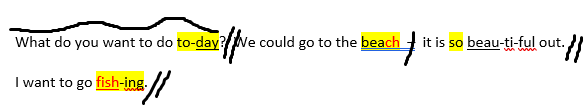 Your turn! Listen and analyze:I think learning an additional language is something everyone should do. It helps us communicate, but it also helps us learn a new perspective and make friends. Do you agree? When did you start learning English? It can be easier if you start young, but it is still possible to learn as an adult.  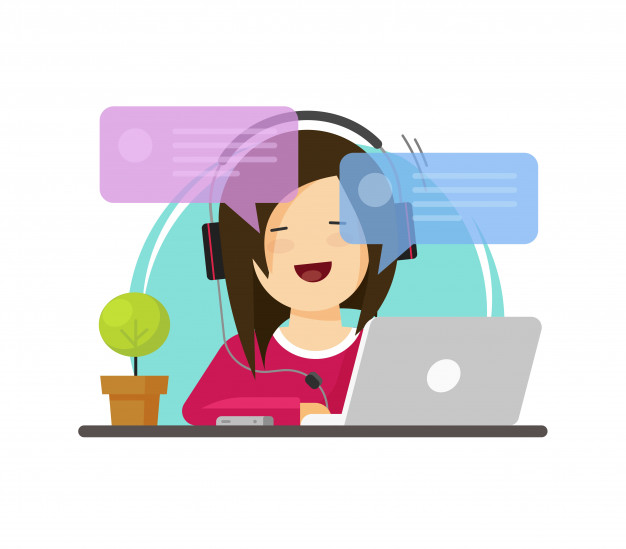 